Publicado en  el 28/06/2016 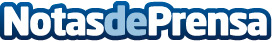 IoT Partners crea Trash Track, el primer dispositiu de seguiment de residusEl projecte de la consultora catalana es presenta com un dispositiu de dades GPS que es pot incrustar en tot tipus de productes llençats a les escombraries. IoT Partners és una de les start-ups que participa al programa Empenta, organitzat per ACCIÓ, Catalunya Emprèn i ESADECREAPOLIS. L’empresa amb seu a Barcelona utilitza una xarxa d’enviament de dades pensada per al desenvolupament de projectes de l’Internet of ThingsDatos de contacto:Nota de prensa publicada en: https://www.notasdeprensa.es/iot-partners-crea-trash-track-el-primer_1 Categorias: Cataluña http://www.notasdeprensa.es